岗位设置及专业要求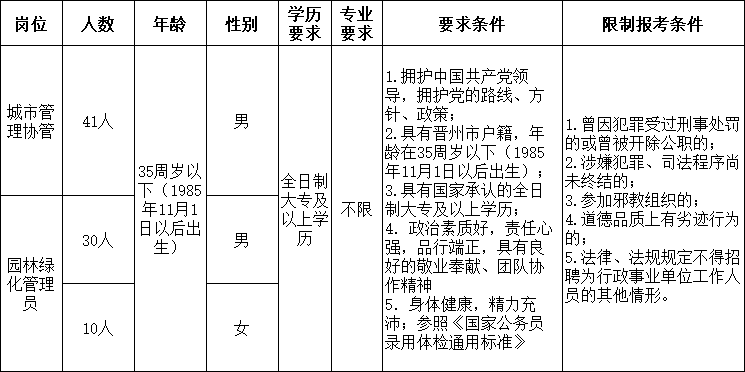 